ТОВАРИЩЕСТВО  СОБСТВЕННИКОВ  ЖИЛЬЯ «ПАРТНЕР»                                                           Общая информацияИНН 5259029920, КПП 525901001ОГРН 1025202843423ОКАТО 22401370000-Нижегордская обл.Н.Новгород Московский р-нОКПО 57844746ОКОГУ 49006-КооперативыОКФС 16 –Частная собственностьОКОПФ  94- Товарищество собственников жильяОКВЭД  70.32.1 –Управление эксплуатацией жилого фондар/с 40703810742070000637      Волго-Вятский Банк  Сбербанка России г.Н.НовгородБИК  042202603          К/С 30101810900000000603 Юр.адрес:603035 г.Н.Новгород, ул.Панфиловцев , д.4, 4а, 4бПочтовый адрес: 603035  г. Н.Новгород, ул. Панфиловцев , д.4А-17Электронная почта: partner5259@yandex.ruЧлены правления:Рассказов Георгий Михайлович,д.4,кв.25,Афанасов Алексей Валерьевич,д.4,кв.33.Гагарин Михаил Павлович ,д.4А,кв.17.Фролова Екатерина Владимировна,д.4Б,кв.68Егорова Маргарита Анатольевна,д.4Б,кв.48.Члены ревизионной комиссии: Донскова Оксана Владимировна,д.4,кв.75.Хорьков Андрей Юрьевич,дом.4А,кв.16.Шотина Надежда Никоноровна,д.4Б,кв.61.Председатель правления -Гагарин Михаил Павлович,тел.89047808484Приемные часы председателя правления-Понедельник с 19-00 до 20-00.Управляющий  - Румянцев Александр Григорьевич,тел. 8 952 786 40 72. ТСЖ «Партнер» является членом Ассоциации ТСЖ, ТСН и ЖСК г. Н. Новгорода и Нижегородской области «Союз» пр. Ленина, д.59/5 ,тел.+7(831)29-11-88-4 http://www.nn.ru/community/user/association_tsg_gsk/ Товарищество собственников жилья «Партнер» Н.Новгород,ул.Панфиловцев,д.4,4А,4Б                  Поставщики  коммунальных ресурсов и обслуживающие                                                               организации:Тепловая энергия –ОАО «Теплоэнерго», ИНН 5257087027, дог.№25287 от 12.01.2011г.Водоснабжение и водоотведение – ОАО «Нижегородский водоканал»,  ИНН5257086827,  дог.№2348 от 01.06.2003г.Вывоз ТБО – ООО «СИТИЛЮКС», ИНН5260403233, дог.№658/15 от 01.10.2015г., тел 2700870Вывоз КГМ-ООО «Экосервис»  ИНН 5260317577, дог.№ м-3 от 01.12.2016 г.тел.4614410Обслуживание лифтов-ООО «Скайлифт»,ИНН 5259119531дог.№17/16 к от 18.02.2016г.тел.89202529824Электроснабжение-ПАО «ТНС Энерго Нижний Новгород », ИНН 5260148520,  дог.№8527000 от 23.04.2003г.Обслуживание внутридомовых газопроводов –ПАО «Газпром газораспределение Нижний Новгород», ИНН5200000102, дог.№23.0-03-1054/2884 от 08.02.2008г. тел.(8312)4694951Аварийно-техническое обеспечение внутридомовых газопроводов –ПАО «Газпром газораспределение Нижний Новгород», ИНН5200000102, дог.№23.0-03-1236/3642 от 21.10.2009г.,тел. (8312)4694951Аварийно-диспетчерское обслуживание внутридомового инженерного оборудования- ООО «Партнер-НН», ИНН 5259066858, дог.№ 21 то 31.12.2016г.тел.2701230Сервисное обслуживание узлов учета тепловой энергии-ООО «Альвары», ИНН5259115752, дог. №007-с от 19.02.2015г.тел.89101451074.11.Обслуживание домофонов и системы видеонаблюдения –ИП Нардин О.В.,        ИНН525900109990, договор № ТО-156 от 01.10.2006г. тел.275-09-3812.Техническое освидетельствование лифтов -ООО «Лифтмонтажспецналадка»        ИНН5260027469, дог. № 15.16-л, тел.421785613. Техническое обслуживание систем коллективного приема телевидения –                  ПАО «Ростелеком»,  ИНН 7707049388, дог.№2536081 от 01.12.2016г.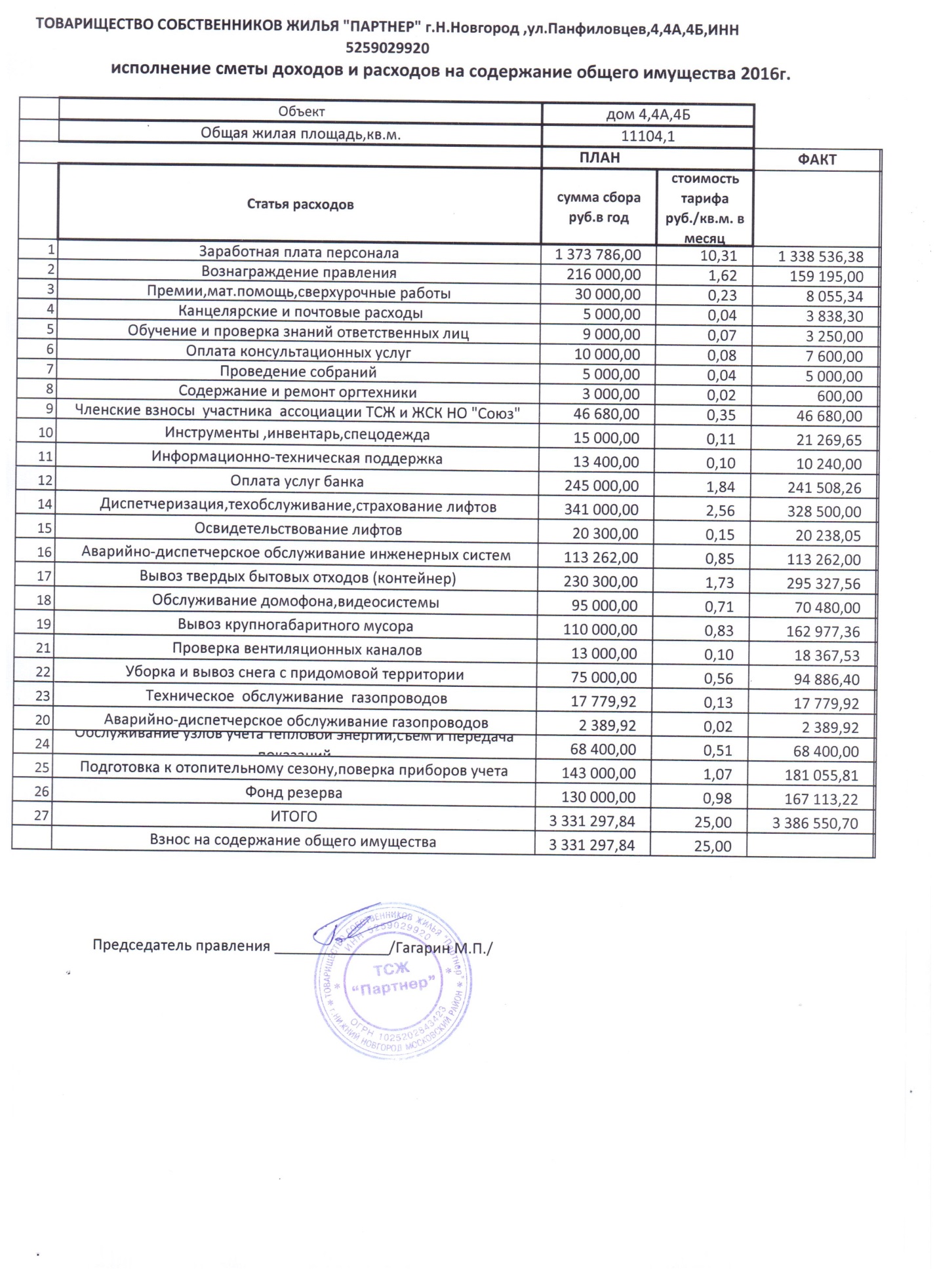 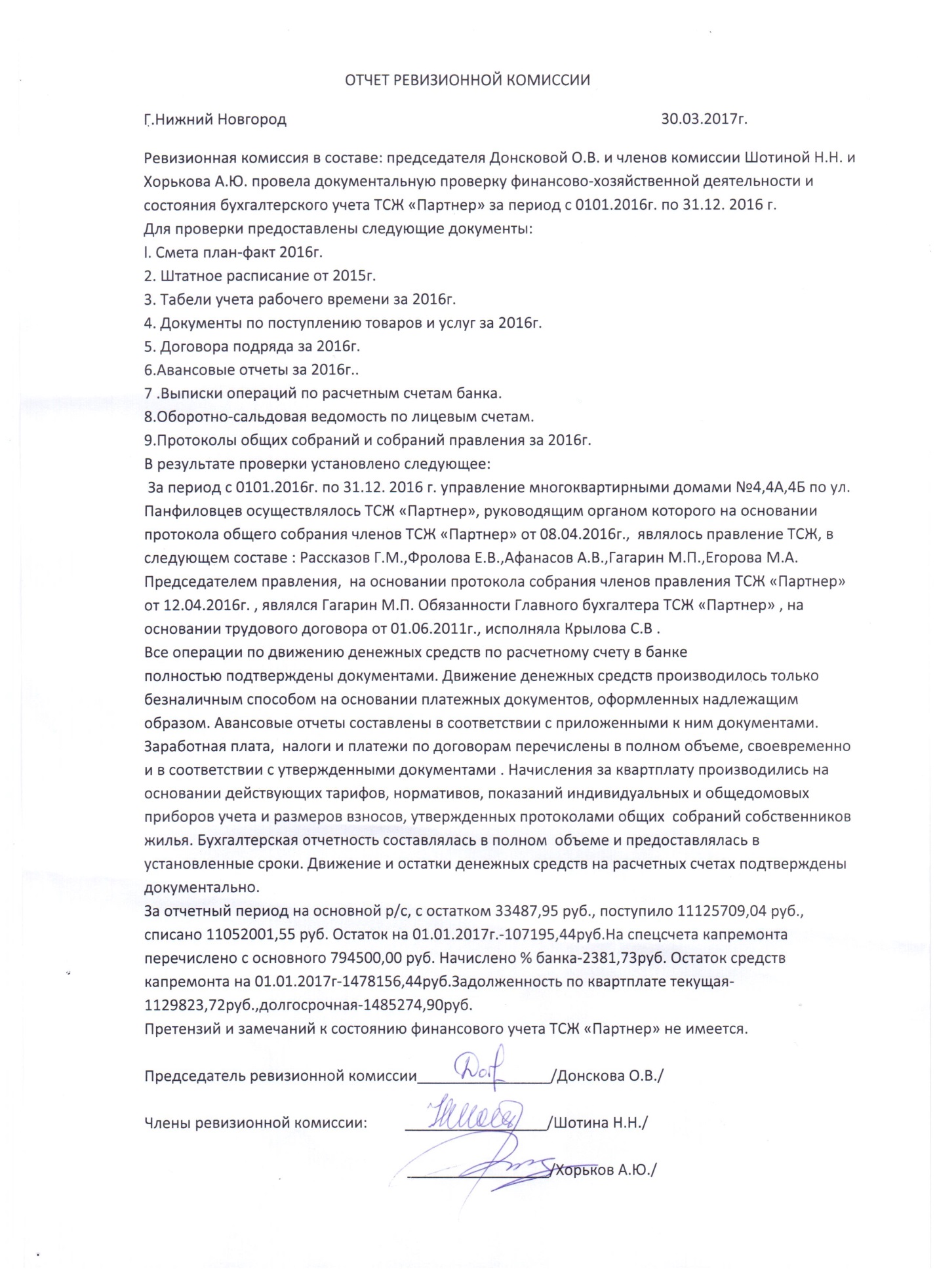 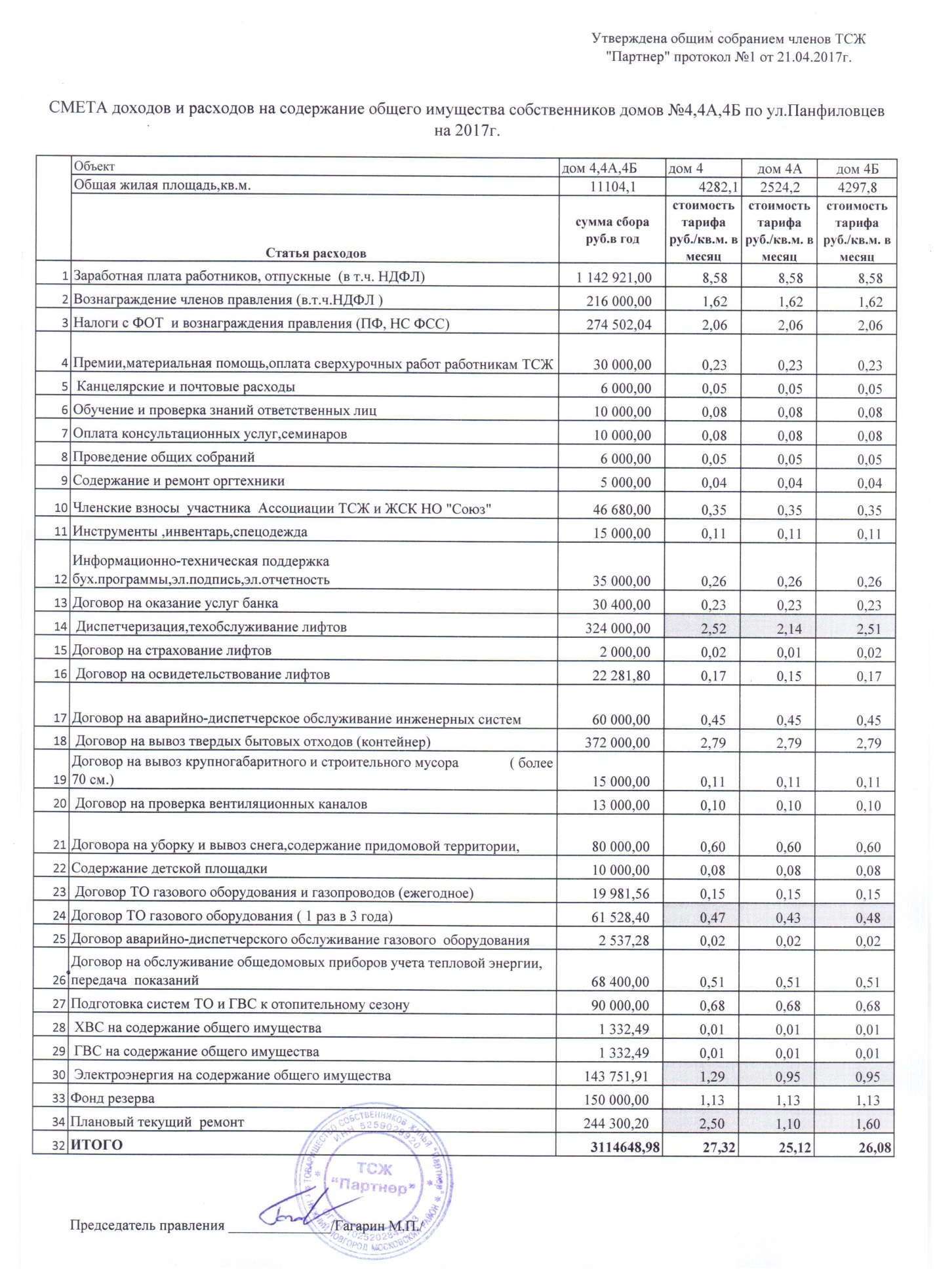 